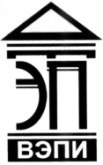 Автономная некоммерческая образовательная организациявысшего образования«Воронежский экономико-правовой институт»(АНОО ВО «ВЭПИ»)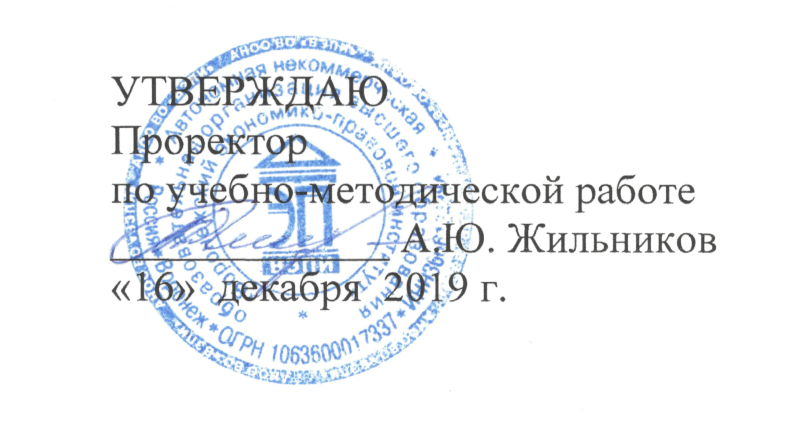 КАФЕДРА УГОЛОВНОГО ПРОЦЕССА И КРИМИНАЛИСТИКИРАБОЧАЯ ПРОГРАММА ДИСЦИПЛИНЫ (МОДУЛЯ)                      Актуальные проблемы уголовно-процессуального права      (наименование дисциплины (модуля))Направление подготовки 	40.04.01 Юриспруденция		(код и наименование направления подготовки)Направленность (профиль) 	Правоохранительная		(наименование направленности (профиля))Квалификация выпускника 	Магистр		(наименование квалификации)Форма обучения 	Очная, заочная		(очная, очно-заочная, заочная)Воронеж2019Рабочая программа дисциплины (модуля) «Актуальные проблемы уголовно-процессуального права» является составной частью основной профессиональной образовательной программы – образовательной программы высшего образования по направлению подготовки 40.04.01 Юриспруденция (направленность (профиль) Правоохранительная) и соответствует требованиям Федерального государственного образовательного стандарта высшего профессионального образования по направлению подготовки 030900 Юриспруденция (квалификация (степень) «магистр»).Рабочая программа обсуждена и одобрена на заседании кафедры уголовного процесса и криминалистики.Протокол от «13»   ноября   . № 2Составитель: кандидат юридических наук,доцент кафедры Уголовного процесса и криминалистикиАНОО ВО «Воронежский экономико-правовой институт»                                             А.Н. Богомолов                              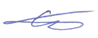 Рецензенты: доктор юридических наук,профессор, профессор кафедры Уголовного процесса и криминалистикиАНОО ВО «Воронежский 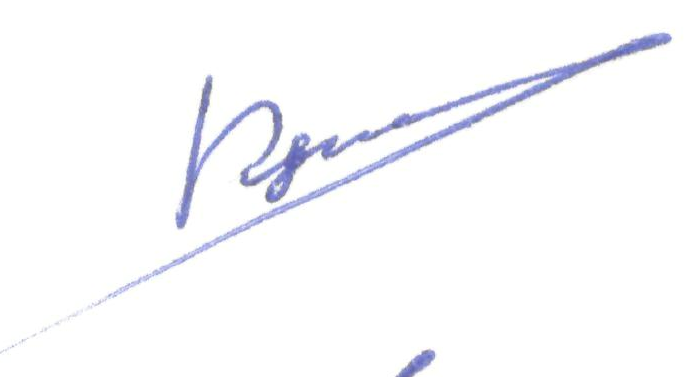 экономико-правовой институт»                                                  Е.Б. Кургузкинакандидат юридических наук,доцент кафедры	Гуманитарных дисциплин, гражданского и уголовного 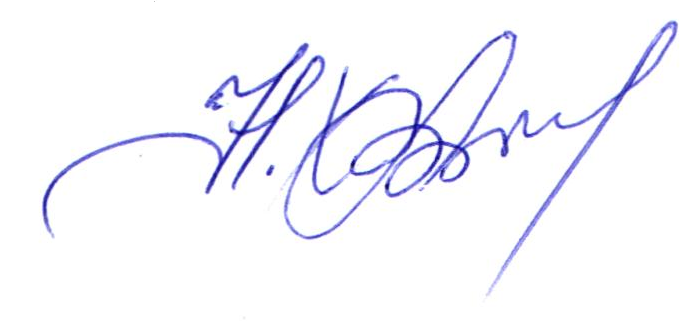 права ФГБОУ ВО Воронежский ГАУ                                                                    Н.А. ХузинаСОДЕРЖАНИЕРаздел 1. Планируемые результаты освоения образовательной программы, соотнесенные с планируемыми результатами освоения 
дисциплины (модуля)	4Раздел 2. Объем и содержание дисциплины (модуля) 	8Раздел 3. Перечень основной и дополнительной учебной и научной литературы, необходимой для освоения дисциплины (модуля)	38Раздел 4. Материально-техническое и учебно-методическое обеспечение	40Раздел 1. Планируемые результаты освоения образовательной программы, соотнесенные с планируемыми результатами освоения дисциплины (модуля)В результате освоения дисциплины (модуля) формируются следующие компетенции: ПК-2, ПК-3, ПК-4, ПК-6, ПК-8, ПК-9, ПК-10, ПК-11, которые соотносятся со следующими результатами освоения дисциплины (модуля):Раздел 2. Объем и содержание дисциплины (модуля)2.1. Темы (разделы) дисциплины (модуля) и трудоемкость по видам учебных занятий (в академических часах)2.1.1. Тематический план очной формы обучения2.1.2. Тематический план заочной формы обучения2.2. Содержание дисциплины (модуля), структурированное по темам (разделам)2.2.1. Для очной формы обучения:Содержание лекционного курсаСодержание занятий семинарского типа Содержание самостоятельной работы2.2.2. Для заочной формы обучения:Содержание лекционного курсаСодержание занятий семинарского типа Содержание самостоятельной работыРаздел 3. Перечень основной и дополнительной учебной и научной литературы, необходимой для освоения дисциплины (модуля):3.1. Основная литература:3.1.1. Основная учебная литература:1. Уголовно-процессуальное право Российской Федерации в 2 ч. Часть 1: учебник для вузов / Г. М. Резник [и др.] ; под общей редакцией Г. М. Резника. — 3-е изд., перераб. и доп. — Москва : Издательство Юрайт, 2019. — 457 с. — (Высшее образование). — ISBN 978-5-534-12202-2. — Текст : электронный // ЭБС Юрайт [сайт]. — URL: https:/ /biblio-online.ru/bcode/447528 ;2. Уголовно-процессуальное право Российской Федерации в 2 ч. Часть 2: учебник для вузов / Г. М. Резник [и др.] ; ответственный редактор Г. М. Резник. — 3-е изд., перераб. и доп. — Москва : Издательство Юрайт, 2019. — 519 с. — (Высшее образование). — ISBN 978-5-534-12205-3. — Текст : электронный // ЭБС Юрайт [сайт]. — URL: https://biblio-online.ru/bcode/447917;3.1.2. Основная научная литература:1. Малышева, О. А.  Досудебное производство в российском уголовном процессе: теория, практика, перспективы : монография / О. А. Малышева, Б. Я. Гаврилов ; под научной редакцией Б. Я. Гаврилова. — Москва : Издательство Юрайт, 2020. — 307 с. — (Актуальные монографии). — ISBN 978-5-534-03370-0. — Текст : электронный // ЭБС Юрайт [сайт]. — URL: http://biblio-online.ru/bcode/4511102. Быков, В. М.  Сторона обвинения в уголовном процессе России : монография / В. М. Быков. — Москва : Издательство Юрайт, 2020. — 172 с. — (Актуальные монографии). — ISBN 978-5-534-04829-2. — Текст : электронный // ЭБС Юрайт [сайт]. — URL: http://biblio-online.ru/bcode/4540983. Вилкова, Т. Ю.  Принцип гласности уголовного судопроизводства: история, современность, перспективы : монография / Т. Ю. Вилкова. — Москва : Издательство Юрайт, 2020. — 286 с. — (Актуальные монографии). — ISBN 978-5-534-10030-3. — Текст : электронный // ЭБС Юрайт [сайт]. — URL: http://biblio-online.ru/bcode/4563774. Вилкова, Т. Ю.  Принцип участия граждан в осуществлении правосудия в уголовном судопроизводстве : монография / Т. Ю. Вилкова, С. А. Насонов. — Москва : Издательство Юрайт, 2020. — 261 с. — (Актуальные монографии). — ISBN 978-5-534-04947-3. — Текст : электронный // ЭБС Юрайт [сайт]. — URL: https://urait.ru/bcode/4541685. Колесников О. В. Руководитель следственного органа в системе МВД России как участник уголовного судопроизводства : монография / О. В. Колесников. — Москва : ЮНИТИ-ДАНА, 2017. — 159 c. — ISBN 978-5-238-02300-7. — Текст : электронный // Электронно-библиотечная система IPR BOOKS : [сайт]. — URL: http://www.iprbookshop.ru/71132.html;6. Бастрыкин А. И. Уголовное судопроизводство. Актуальные проблемы : сборник научно-практических трудов / А. И. Бастрыкин. — Москва : ЮНИТИ-ДАНА, 2016. — 375 c. — ISBN 978-5-238-02808-8. — Текст : электронный // Электронно-библиотечная система IPR BOOKS : [сайт]. — URL: http://www.iprbookshop.ru/72436.html ;3.2. Дополнительная литература:3.2.1. Дополнительная учебная литература:1. Арестова Е. Н. Уголовно-процессуальная деятельность полиции : учебное пособие для вузов / Е. Н. Арестова, А. С. Есина, О. Е. Жамкова. — 3-е изд., перераб. и доп. — Москва : Издательство Юрайт, 2020. — 242 с. — (Высшее образование). — ISBN 978-5-534-12549-8. — Текст : электронный // ЭБС Юрайт [сайт]. — URL: https://biblio-online.ru/bcode/448253;2. Гриненко А. В. Уголовный процесс : учебник и практикум для вузов / А. В. Гриненко. — 7-е изд., перераб. и доп. — Москва : Издательство Юрайт, 2020. — 308 с. — (Высшее образование). — ISBN 978-5-534-12221-3. — Текст : электронный // ЭБС Юрайт [сайт]. — URL:  https://biblio-online.ru/bcode/447073 ; 3. Есина А. С. Дознание в органах внутренних дел : учебник и практикум для вузов / А. С. Есина, Е. Н. Арестова, О. Е. Жамкова. — 2-е изд. — Москва : Издательство Юрайт, 2019. — 170 с. — (Высшее образование). — ISBN 978-5-534-12225-1. — Текст : электронный // ЭБС Юрайт [сайт]. — URL: https://biblio-online.ru/bcode/447077;3.2.2. Дополнительная научная литература и официальные справочно-библиографические и специализированные периодические издания:1. Малько А.В. Юридический энциклопедический словарь / А.В.  Малько. М.: Проспект, 2020. – 1136 с. 2. Государство и право. 3. Российское право: образование, практика, наука. 4. Международное уголовное право и международная юстиция. 5. Собрание законодательства. 6.Российская газета, включая Российскую газету – Неделя. Раздел 4. Материально-техническое и учебно-методическое обеспечение4.1. Специальные помещения:Учебные аудитории для проведения занятий лекционного и семинарского типов, текущего контроля и промежуточной аттестации;Учебный зал судебных заседаний;Конференц-зал;Аудитория для самостоятельной работы обучающихся по направлению подготовки «Юриспруденция».Специальные помещения укомплектованы специализированной мебелью и техническими средствами обучения, обеспечивающими проведение занятий, в том числе в активных и интерактивных формах: 1. Рабочее место преподавателя (стол, стул); мебель ученическая; доска для письма мелом; баннеры; трибуна для выступлений.2. Мультимедийный проектор; экран; видеопроекционное оборудование для презентаций; средства звуковоспроизведния; 30 персональных компьютеров с  доступом к сети Интернет и установленным лицензионным программным обеспечением.3. Стол судьи (имитация); кресло судьи (имитация); места, отведенные для участников судебного процесса (адвокат, государственный обвинитель) (стол, два стула); место секретаря (стол, стул, компьютер); место подсудимого (клетка (имитация), стулья); трибуна; ограждение; стулья для зрителей; телевизор.Электронные библиотечные системы:1. Электронно-библиотечная система «IPRbooks». Режим доступа: http://www.IPRbooks.ru/ 2. Электронная библиотечная система Юрайт: Режим доступа: https://biblio-online.ru/ Электронные образовательные ресурсы:Рабочая программа дисциплины (модуля) «Актуальные проблемы уголовно-процессуального права» размещена на официальном сайте АНОО ВО «ВЭПИ» в информационно-телекоммуникационной сети «Интернет» в разделе «Сведения об образовательной организации» / «Образование» / «Информация о рабочих программах дисциплин (по каждой дисциплине в составе образовательной программы) с приложением их копий» (http://vepi.ru/sveden/education/).Фонд оценочных средств для текущего контроля успеваемости и промежуточной аттестации по дисциплине «Актуальные проблемы уголовно-процессуального права» размещен в электронной информационно-образовательной среде АНОО ВО «ВЭПИ» в разделе «ФОС» (http://vepi.ru/eios/fos/).4.4. Лицензионное программное обеспечение:1. Операционная система Windows; 2. Microsoft Office 2007; 3. Антивирус Eset NOD 32. 4.5. Современные профессиональные базы данных и информационные справочные системы4.5.1. Профессиональные базы данных:1. ГАС «Правосудие» (база данных судов судебной системы Российской Федерации, организационной структуре, полномочиях, сведений о размере и порядке уплаты государственной пошлины, находящихся в судах делах и принятых по ним судебным актам, порядке их обжалования, информации о порядке подачи и рассмотрения обращений граждан и прочей информации о деятельности). Режим доступа: https://sudrf.ru/4.5.2. Информационные справочные системы:1. Справочно-правовая система «КонсультантПлюс». Договор от 01.09.2020 № 75-2020/RDD; 2. Справочно-правовая система «Гарант». Договор от 05.11.2014 № СК6030/11/14.Лист регистрации изменений к рабочей программе дисциплины (модуля)Код компетенцииСодержание компетенцииПланируемые результаты освоения дисциплины (соответствующие содержанию дисциплины (модуля) знания, умения и навыки)ПК-2способность квалифицированно применять нормативные правовые акты в конкретных сферах юридической деятельности, реализовывать нормы материального и процессуального права в профессиональной деятельностизнать:нормативные правовые акты в сфере уголовного судопроизводства, уметь:применять и реализовывать норм уголовно-процессуального права в профессиональной деятельности, в том числе в процессе квалификации преступлений в ходе уголовного судопроизводства;владеть: навыками применения норм уголовно-процессуального права в профессиональной деятельностиПК-3готовность к выполнению должностных обязанностей по обеспечению законности и правопорядка, безопасности личности, общества, государствазнать:нормативные правовые акты в сфере уголовного судопроизводства, уметь:применять и реализовывать норм уголовно-процессуального права в профессиональной деятельности по обеспечению законности и правопорядка, безопасности личности, общества, государства;владеть: навыками применения норм уголовно-процессуального права в профессиональной деятельности по обеспечению законности и правопорядка, безопасности личности, общества, государстваПК-4способность выявлять, пресекать, раскрывать и расследовать правонарушения и преступлениязнать:нормативные правовые акты в сфере уголовного судопроизводства; уметь:применять и реализовывать норм уголовно-процессуального права в профессиональной деятельности, в том числе в процессе выявления, пресечения, раскрытия и расследования правонарушения и преступления;владеть: навыками применения норм уголовно-процессуального права в профессиональной деятельности, в том числе в процессе выявления, пресечения, раскрытия и расследования правонарушения и преступленияПК-6способность выявлять, давать оценку и содействовать пресечению коррупционного поведениязнать:нормативные правовые акты в сфере уголовного судопроизводства  и их значение в правовом регулировании выявления, оценки и содействия пресечению коррупционного поведения;уметь:применять и реализовывать норм уголовно-процессуального права в профессиональной деятельности по выявлению, оценке и содействию пресечения коррупционного поведения;владеть: навыками применения норм уголовно-процессуального права в профессиональной деятельности, в том числе в процессе применять и реализовывать норм уголовно-процессуального права в профессиональной деятельности по выявлению, оценке и содействию пресечения коррупционного поведенияПК-8способность принимать участие в проведении юридической экспертизы проектов нормативных правовых актов, в том числе в целях выявления в них положений, способствующих созданию условий для проявления коррупции, давать квалифицированные юридические заключения и консультации в конкретных сферах юридической деятельностизнать:нормативные правовые акты в сфере уголовного судопроизводства  и их значение в конкретных сферах юридической деятельности по оказанию квалифицированной юридической помощи;уметь:применять и реализовывать норм уголовно-процессуального права в конкретных сферах юридической деятельности по оказанию квалифицированной юридической помощи;владеть: навыками применения норм уголовно-процессуального права в профессиональной деятельности, в том числе в процессе применять и реализовывать нормы уголовно-процессуального права в конкретных сферах юридической деятельности по оказанию квалифицированной юридической помощиПК-9способность принимать оптимальные управленческие решениязнать:нормативные правовые акты в сфере уголовного судопроизводства, этапы принятия управленческих решений в рамках уголовного судопроизводства;уметь:применять и реализовывать норм уголовно-процессуального права в процессе принятия оптимальных управленческих решений в рамках уголовного судопроизводства;владеть: навыками применения и реализации норм уголовно-процессуального права в процессе принятия оптимальных управленческих решений в рамках уголовного судопроизводстваПК-10способность воспринимать, анализировать и реализовывать управленческие инновации в профессиональной деятельностизнать:нормативные правовые акты в сфере уголовного судопроизводства  и их значение в процессе реализации управленческих инноваций в профессиональной деятельности;уметь:применять и реализовывать норм уголовно-процессуального права в профессиональной деятельности в процессе реализации управленческих инноваций в профессиональной деятельности;владеть: навыками применения норм уголовно-процессуального права в профессиональной деятельности, в том числе в процессе реализации управленческих инноваций в профессиональной деятельностиПК-11способность квалифицированно проводить научные исследования в области правазнать:важнейшие особенности уголовно-процессуального регулирования;уметь:проводить исследования основных проблем уголовного процессавладеть:навыками самостоятельного решения задач, возникающих в сфере исследования актуальных проблем уголовного процесса№п/пТема (раздел)дисциплины (модуля)Общая трудоёмкость (в часах)Виды учебных занятий, включая самостоятельную работу обучающихся и трудоемкость (в часах)Виды учебных занятий, включая самостоятельную работу обучающихся и трудоемкость (в часах)Виды учебных занятий, включая самостоятельную работу обучающихся и трудоемкость (в часах)Виды учебных занятий, включая самостоятельную работу обучающихся и трудоемкость (в часах)Виды учебных занятий, включая самостоятельную работу обучающихся и трудоемкость (в часах)Форма текущего контроля и промежуточной аттестации с указанием вида оценочных средств№п/пТема (раздел)дисциплины (модуля)Общая трудоёмкость (в часах)Аудиторные учебные занятияАудиторные учебные занятияАудиторные учебные занятияАудиторные учебные занятияСамостоятельная работа обучающихсяФорма текущего контроля и промежуточной аттестации с указанием вида оценочных средств№п/пТема (раздел)дисциплины (модуля)ВсегоЛекцииЛабораторный практикумПрактические занятияСеминарские занятияСамостоятельная работа обучающихсяФорма текущего контроля и промежуточной аттестации с указанием вида оценочных средствУголовный процесс как наука.Роль науки в развитии уголовного процесса61113Устный опрос (список вопросов для устного опроса)Обсуждение доклада (темы докладов)Дискуссия (темы дискуссии)Источники уголовного процесса66Устный опрос (список вопросов для устного опроса)Обсуждение доклада (темы докладов)Дискуссия (темы дискуссии)Назначение и принципы уголовного судопроизводства.Проблемы реализациисостязательности в уголовном процессе России.66Устный опрос (список вопросов для устного опроса)Обсуждение доклада (темы докладов)Дискуссия (темы дискуссии)Актуальные проблемы стадии возбуждения уголовного дела.8116Устный опрос (список вопросов для устного опроса)Дискуссия (темы дискуссии)Актуальные проблемы процесса доказывания по уголовному делу.61113Устный опрос (список вопросов для устного опроса)Подготовка реферата (темы рефератов) Деловая игра (тема деловой игры)Анализ деловых ситуаций и имитационных моделейАктуальные проблемы предварительного расследования.8116Устный опрос (список вопросов для устного опроса)Обсуждение доклада (темы докладов)Разбор конкретных ситуаций (конкретные ситуации для анализа)Групповая дискуссия (темы  групповых дискуссий)Актуальные проблемы окончанияпредварительного расследования.8116Устный опрос (список вопросов для устного опроса)Подготовка реферата (темы рефератов)Разбор конкретных ситуаций (конкретные ситуации для анализа)Дискуссия (темы дискуссии)Судебный контроль в уголовном судопроизводстве.66Устный опрос (список вопросов для устного опроса) Обсуждение доклада (темы докладов) Актуальные проблемы производства в суде первой инстанции.71114Устный опрос (список вопросов для устного опроса)Обсуждение доклада (темы докладов)Разбор конкретных ситуаций (конкретные ситуации для анализа)Игровой судебный процессОсобенности производства в суде апелляционной инстанции8116Устный опрос (список вопросов для устного опроса)Обсуждение доклада (темы докладов)Разбор конкретных ситуаций (конкретные ситуации для анализа)Особенности производства в суде кассационной инстанции 66Устный опрос (список вопросов для устного опроса) Обсуждение доклада (темы докладов)Особенности производства в суде надзорной инстанции.91116Устный опрос (список вопросов для устного опроса)Разбор конкретных ситуаций (конкретные ситуации для анализа)Обсуждение доклада (темы докладов)Международное сотрудничество в сфере уголовного судопроизводства.66Устный опрос (список вопросов для устного опроса)Обсуждение доклада (темы докладов). Тестирование. Контрольная работаПромежуточная аттестация18Экзамен (теоретические вопросы для проверки знаний и типовые задания для проверки умений и навыков к экзамену)Итого: 1084887018№п/пТема (раздел)дисциплины (модуля)Общая трудоёмкость (в часах)Виды учебных занятий, включая самостоятельную работу обучающихся и трудоемкость (в часах)Виды учебных занятий, включая самостоятельную работу обучающихся и трудоемкость (в часах)Виды учебных занятий, включая самостоятельную работу обучающихся и трудоемкость (в часах)Виды учебных занятий, включая самостоятельную работу обучающихся и трудоемкость (в часах)Виды учебных занятий, включая самостоятельную работу обучающихся и трудоемкость (в часах)Форма текущего контроля и промежуточной аттестации с указанием вида оценочных средств№п/пТема (раздел)дисциплины (модуля)Общая трудоёмкость (в часах)Аудиторные учебные занятияАудиторные учебные занятияАудиторные учебные занятияАудиторные учебные занятияСамостоятельная работа обучающихсяФорма текущего контроля и промежуточной аттестации с указанием вида оценочных средств№п/пТема (раздел)дисциплины (модуля)ВсегоЛекцииЛабораторный практикумПрактические занятияСеминарские занятияСамостоятельная работа обучающихсяФорма текущего контроля и промежуточной аттестации с указанием вида оценочных средствУголовный процесс как наука.Роль науки в развитии уголовного процесса91116Устный опрос (список вопросов для устного опроса)Обсуждение доклада (темы докладов)Дискуссия (темы дискуссии)Источники уголовного процесса66Устный опрос (список вопросов для устного опроса)Обсуждение доклада (темы докладов)Дискуссия (темы дискуссии)Назначение и принципы уголовного судопроизводства.Проблемы реализациисостязательности в уголовном процессе России.66Устный опрос (список вопросов для устного опроса)Обсуждение доклада (темы докладов)Дискуссия (темы дискуссии)Актуальные проблемы стадии возбуждения уголовного дела.8116Устный опрос (список вопросов для устного опроса)Обсуждение реферат (темы рефератов)Дискуссия (темы дискуссии)Актуальные проблемы процесса доказывания по уголовному делу.91116Устный опрос (список вопросов для устного опроса)Разбор конкретных ситуаций (конкретные ситуации для анализа)Подготовка реферата (темы рефератов) Деловая игра (тема деловой игры)Анализ деловых ситуаций и имитационных моделейАктуальные проблемы предварительного расследования.8116Устный опрос (список вопросов для устного опроса)Обсуждение доклада (темы докладов)Групповая дискуссия (темы  групповых дискуссий)Актуальные проблемы окончания предварительного расследования.8116Устный опрос (список вопросов для устного опроса)Подготовка реферата (темы рефератов)Дискуссия (темы дискуссии)Судебный контроль в уголовном судопроизводстве.66Устный опрос (список вопросов для устного опроса) Обсуждение доклада (темы докладов) Актуальные проблемы производства в суде первой инстанции.91116Устный опрос (список вопросов для устного опроса)Обсуждение доклада (темы докладов)Игровой судебный процессОсобенности производства в суде апелляционной инстанции66Устный опрос (список вопросов для устного опроса) Разбор конкретных ситуаций (конкретные ситуации для анализа)Обсуждение доклада (темы докладов)Особенности производства в суде кассационной инстанции 77Устный опрос (список вопросов для устного опроса) Обсуждение доклада (темы докладов)Особенности производства в суде надзорной инстанции.817Устный опрос (список вопросов для устного опроса) Разбор конкретных ситуаций (конкретные ситуации для анализа)Обсуждение доклада (темы докладов)Международное сотрудничество в сфере уголовного судопроизводства.99Устный опрос (список вопросов для устного опроса)Обсуждение доклада (темы докладов). Тестирование. Контрольная работаПромежуточная аттестацияЭкзамен (теоретические вопросы для проверки знаний и типовые задания для проверки умений и навыков к экзамену)Итого: 108466839№Название темы (раздела) дисциплины (модуля)Содержание 1.Тема № 1. Уголовный процесс как наука.Роль науки в развитии уголовного процесса.Наука уголовно-процессуального права. Предмет её изучения. Связь с другими юридическими науками-теорией государства и права, криминалистикой, теорией оперативно-розыскной деятельности. Уголовный процесс советского периода. Изменения социально-политической обстановки в России, вызвавшие необходимость правовой, в том числе и судебной реформы в стране. Ход и реализация судебной реформы, проблемы совершенствования отечественной судебной системы, принятие нормативных актов, регламентирующих деятельность отдельных звеньев судебной системы, унификации судебных процедур.2.Тема № 2. Источники уголовного процесса.Действующий УПК Российской Федерации. Достоинства и недостатки Уголовно-процессуального кодекса РФ. Изменения УПК РФ после его принятия, их обусловленность. Виды источников современного уголовно-процессуального права. Нормы и принципы международного права.3.Тема № 3. Назначение и принципы уголовного судопроизводства. Проблемы реализации состязательности в уголовном процессе России.Права и свободы человека и гражданина в уголовном судопроизводстве правового государства. Конституция РФ о правах и свободах личности. Изменение целей и задач  (назначения) уголовного процесса в новом УПК РФ. Влияние назначения уголовного судопроизводства на систему его принципов. Содержание принципов уголовно- процессуального права. Влияние принципов УПП на институты и нормы УПП.Система и количество принципов (принцип объективной истины или полного, объективного и всестороннего исследования обстоятельств дела, принцип гласности уголовного судопроизводства, принцип коллегиальности и участия представителей общественности в осуществлении правосудия). Понятие и содержание права на судебную защиту. Право на судебную защиту в системе конституционных гарантий прав и свобод участников уголовного процесса.4.Тема № 4. Актуальные проблемы стадии возбуждения уголовного дела.Проблема возбуждения уголовного дела как начального этапа уголовного судопроизводства. Изменение процессуальной регламентации стадии возбуждения уголовного дела в новом УПК РФ и причины последующих изменений.«Доследственная» проверка и проблема допустимости полученных в ходе проверки материалов. Проблема определения соотношения «доследственной» проверки и оперативно-розыскной деятельности. Проблемы задержания подозреваемого до возбуждения уголовного дела.Решения, принимаемые в стадии возбуждения уголовного дела. Структура и содержание постановления о возбуждении уголовного дела. Процессуальный порядок возбуждения уголовного дела.Особенности возбуждения уголовных дел частного обвинения. Обеспечение законности и обоснованности возбуждения уголовных дел. Основания отказа в возбуждении уголовного дела. Структура и содержание постановления об отказе в возбуждении уголовного дела.5.Тема № 5. Актуальные проблемы процесса доказывания по уголовному делу. Интерактивная лекцияОбщая тенденция развития предварительного расследования в России. Соотношение предварительного следствия и дознания. Меры безопасности и меры социальной защиты участников предварительного расследования. Меры государственной защиты жизни,  здоровья, имущества, а также меры социальной защиты, применяемые в соответствии с федеральным законом от 31.07.2004 г. «О государственной защите потерпевших, свидетелей и иных участников уголовного судопроизводства».Единство и дифференциация уголовно-процессуальной формы в мировых правовых системах. Упрощённые производства в уголовном процессе России и запада. Проблемы дифференциации форм предварительного расследования Правовые основы и формы взаимодействия следователя и органа дознания при расследовании преступлений.6.Тема № 6. Актуальные проблемы предварительного расследования.Проблемы ознакомления участников уголовного процесса с материалами уголовного дела. Правовые основы и формы взаимодействия следователя с руководителем следственного органа, следователя и прокурора.Понятие следственных действий. Существующие в науке уголовного процесса проблемы видов следственных действий.7.Тема № 7. Актуальные проблемы окончания предварительного расследования.Виды окончания предварительного расследования. Окончание предварительного расследования составлением обвинительного заключения.Специфические права и обязанности участников. уголовного судопроизводства на этапе окончания предварительного расследования. Особенности окончания дознания в сокращённой форме составлением обвинительного постановления. Субъекты обеспечения прав и законных интересов участников уголовного судопроизводства на этапе окончания предварительного расследования.8.Тема № 8. Судебный контроль в уголовном судопроизводстве.Система судебного контроля в уголовном судопроизводстве. Судебный контроль в досудебном производстве по уголовному делу. Судебный контроль в контрольно-надзорных стадиях уголовного судопроизводства. Рассмотрение судом жалоб участников уголовного процесса на нарушение их прав и свобод в досудебном производстве. Рассмотрение судом ходатайств о применении меры пресечения в виде заключения под стражу, залога и домашнего ареста.9.Тема № 9. Актуальные проблемы производства в суде первой инстанции. Интерактивная лекцияПодготовка уголовного дела к судебному заседанию и вопросы, разрешаемые судом перед назначением дела к слушанию Общие условия судебного разбирательства.Процессуальный порядок судебного разбирательства. Приговор суда. Соотношение судебного разбирательства и предварительного расследования. Оглашение в суде показаний подозреваемого, обвиняемого, потерпевшего и свидетелей. Проблемы исследования доказательств в судебном следствии. Основания и порядок отложения судебного разбирательства. Рассмотрение ходатайств в ходе судебного заседания.Суд с участием присяжных заседателей. Сделка и признании вины. Особый порядок судебного разбирательства.10.Тема № 10. Особенности производства в суде апелляционной инстанции.Судебные решения, подлежащие апелляционному обжалованию и апелляционная жалоба, сроки, предмет и пределы прав суда апелляционной инстанции. Основания отмены или изменения судебного решения в апелляционном порядке проверки судебных решений,  решения принимаемые судом апелляционной инстанции.Сущность установления единого для всех судов общей юрисдикции апелляционного порядка проверки судебных решений. Обсуждаемые вопросы теории и практики по обеспечению прав личности при рассмотрении уголовных дел в апелляционной инстанции. Участники судопроизводства, наделённые правом апелляционного обжалования.Проблема судебной ошибки. Виды и причины судебных ошибок Связь судебных ошибок с недостатками предварительного расследования. Особенности пересмотра приговора, постановленного судом присяжных и в особом порядке судебного разбирательства.Особенности доказывания в стадии апелляционного производства.11.Тема № 11. Особенности производства в суде кассационной инстанции. Сущность и значение пересмотра судебных решений в кассационном порядке. Порядок рассмотрения кассационных жалоб и представления. Решение суда кассационной инстанции и основания к отмене или изменению судебного решения судом кассационной инстанции.Теория и практика исправления судебных ошибок в судах кассационных и надзорных инстанций. Пересмотр приговора или иного судебного решения как способ устранения судебной ошибки. Кассационная и надзорная судебная практика как средство предотвращения судебных ошибок и гарантии права на судебную защиту.12.Тема № 12. Особенности производства в суде надзорной инстанции.Интерактивная лекцияПонятие и значение и особенности производства в надзорной инстанции.Схожесть и различие с другими стадиями пересмотра судебных решений.Порядок производства в суде надзорной инстанции.Пределы прав надзорной инстанции.13.Тема № 13. Международное сотрудничество в сфере уголовного судопроизводства.Международные стандарты расследования преступлений. Европейские стандарты защиты прав личности при расследовании преступлений.Взаимодействие органов уголовной юстиции Российской Федерации с компетентными органами и должностными лицами иностранных государств по уголовным делам. При осуществлении международного сотрудничества по уголовным делам.№Название темы (раздела) дисциплины (модуля) Содержание1.Тема № 1. Уголовный процесс как наука.Роль науки в развитии уголовного процесса.Интерактивная форма проведения занятий (дискуссия)Практическое занятие:План занятия (вопросы для изучения):Связь уголовного процесса с другими юридическими науками.Сравнительная оценка положений нормативных актов, регламентирующих уголовное судопроизводство, до судебной реформы и после.Семинарское занятие:План занятия (вопросы для изучения):Связь уголовного процесса с другими юридическими науками.Сравнительная оценка положений нормативных актов, регламентирующих уголовное судопроизводство, до судебной реформы и после.Основные этапы развития российской науки уголовного процесса. Реализация норм уголовно-процессуального права в профессиональной деятельности, в том числе в процессе квалификации преступлений в ходе уголовного судопроизводства.Темы докладов:1. Уголовная политика и уголовный процесс в допетровский период.2. Реформы Петра 1 в области уголовного судопроизводства.3. Реформы Екатерины 11 в области уголовного судопроизводства.4. Реформы Александра 11 в области уголовного судопроизводства.5. Уголовная политика и уголовный процесс в период советской власти.6. Концепция уголовной политики в ХХ1 веке.Вопросы дискуссии:1. Назначение уголовного судопроизводства: современные проблемы реализации, его роль в обеспечении законности и правопорядка, безопасности личности, общества, государства.2.Тема № 2. Источники уголовного процесса.Интерактивная форма проведения занятий (дискуссия)Практическое занятие:План занятия (вопросы для изучения):1. Действие уголовно-процессуального закона во времени. 2. Действие уголовно-процессуального закона по кругу лиц.Семинарское занятие:План занятия (вопросы для изучения):Достоинства и недостатки Уголовно-процессуального кодекса РФ. Виды источников современного уголовно-процессуального права. Нормы и принципы международного права.Применение норм уголовно-процессуального права, улучшающих положение подозреваемого, подсудимого, в профессиональной деятельности компетентных органов, в том числе в процессе квалификации преступлений в ходе уголовного судопроизводства.Темы докладов:1. Достоинства и недостатки УПК РФ. 2. Иные источники уголовного процесса России. Вопросы дискуссии:1. О роли и значении в системе источников уголовно-процессуального права международных договоров, постановлений Конституционного Суда РФ, Пленума Верховного Суда РФ и ведомственных нормативных актов Генеральной прокуратуры РФ, МВД РФ, МЮ РФ и их роль в реализации управленческих инноваций в профессиональной деятельности.3.Тема № 3. Назначение и принципы уголовного судопроизводства. Проблемы реализации состязательности в уголовном процессе России.Интерактивная форма проведения занятий (дискуссия)Практическое занятие:План занятия (вопросы для изучения):1. Ограничения  прав и свобод человека и гражданина в уголовном судопроизводстве РФ.2. Право на судебную защиту в системе конституционных гарантий прав и свобод участников уголовного процесса. Семинарское занятие:План занятия (вопросы для изучения):Права и свободы человека и гражданина в уголовном судопроизводстве правового государства. Конституция РФ о правах и свободах личности. Влияние назначения уголовного судопроизводства на систему его принципов. Содержание принципов уголовно- процессуального права. Влияние принципов УПП на институты и нормы УПП.Понятие и содержание права на судебную защиту.Реализация принципов уголовно-процессуального права в профессиональной деятельности по обеспечению законности и правопорядка, безопасности личности, общества, государства.Темы докладов:Проблема реализации принципа состязательности в уголовном судопроизводстве РФ.Реализация  права на судебную защиту в РФ.Обеспечение прав и законных интересов подозреваемого.Защита прав и законных интересов обвиняемого в досудебных и судебных стадиях уголовного процесса.4.Тема № 4. Актуальные проблемы стадии возбуждения уголовного дела.Интерактивная форма проведения занятий (дискуссия)Практическое занятие:План занятия (вопросы для изучения):Понятие и правовое содержание проверки сообщения о преступлении в стадии возбуждения уголовного дела.Теоретико-правовое содержание основания для возбуждения уголовного дела.Семинарское занятие:План занятия (вопросы для изучения):1. Актуальные проблемы процессуального порядка возбуждения уголовного дела.2. Актуальные проблемы принятия решения по результатам рассмотрения сообщения о преступлении, процессуального решения об отказе в возбуждении уголовного дела. 3. Совершенствование правового регулирования стадии возбуждения уголовного дела. Судебный контроль.5.Тема № 5. Актуальные проблемы процесса доказывания по уголовному делу. Интерактивная форма проведения занятий (деловая игра)Анализ деловых ситуаций и имитационных моделейПрактическое занятие:План занятия (вопросы для изучения):1.Установление допустимости доказательств. Допустимость доказательств как мера по обеспечению законности и правопорядка, безопасности личности, общества, государства.2. Субъекты доказывания. Суд как субъект доказывания. Семинарское занятие:План занятия (вопросы для изучения):Современные представления о предмете уголовно-процессуального доказывания, его структуре и содержании.Обстоятельства, входящие в предмет уголовно-процессуального доказывания, при расследовании по уголовному делу.Особенности предмета уголовно-процессуального доказывания по различным категориям уголовных дел.Необходимость структурирования предмета уголовно-процессуального доказывания на различных этапах уголовно-процессуальной деятельности (формирования подозрения, формулирования обвинения и его поддержания в суде).Темы рефератов:Доказывание, его познавательная и удостоверительная стороны.Проблемы свободы оценки доказательств. Роль внутреннего убеждения в оценке доказательств. Правила оценки доказательств.Дискуссионные вопросы использования в доказывании результатов оперативно-розыскной деятельности.Проблемы презумпции и преюдиции в уголовно-процессуальном доказывании.6.Тема № 6. Актуальные проблемы предварительного расследования.Интерактивная форма проведения занятий (разбор конкретных ситуаций)Групповая дискуссияПрактическое занятие:План занятия (вопросы для изучения):Основные проблемы ознакомления участников уголовного процесса с материалами уголовного дела. 2. Особенности взаимодействия подразделений правоохранительных органов в расследовании преступлений.Семинарское занятие:План занятия (вопросы для изучения):Проблемы видов следственных действий.Основания производства следственных действий.Темы докладов:Процессуальные вопросы осуществления дознания и предварительного следствия с участием защитника.Деятельность адвоката-представителя потерпевшего при расследовании преступлений.Участие в расследовании преступлений гражданского истца, гражданского ответчика и их представителей.Оказание адвокатом в ходе предварительного расследования юридической помощи свидетелю.Права личности и общие условия их обеспечения при расследовании преступлений.7.Тема № 7. Актуальные проблемы окончания предварительного расследования.Интерактивная форма проведения занятий (разбор конкретных ситуаций, дискуссия)Практическое занятие:План занятия (вопросы для изучения):Виды окончания предварительного расследования. Окончание предварительного расследования составлением обвинительного заключения.Специфические права и обязанности участников. Семинарское занятие:План занятия (вопросы для изучения):1. Формы окончания предварительного расследования. 2. Проблемы прекращения уголовного дела, уголовного преследования по не реабилитирующим основаниям. Темы рефератов:Основания, условия и порядок приостановления предварительного следствия.Прекращение уголовного дела и уголовного преследования на досудебной стадии производства.Уголовно-процессуальные меры по реабилитации лица при прекращении уголовного дела на досудебной стадии предварительного следствия.Исследование основных проблем прекращения уголовного дела, уголовного преследования по не реабилитирующим основаниям. 8.Тема № 8. Судебный контроль в уголовном судопроизводстве.Практическое занятие:План занятия (вопросы для изучения):Судебный контроль в досудебном производстве по уголовному делу как мера по выявлению, оценке и содействию пресечения коррупционного поведения.Судебный контроль в контрольно-надзорных стадиях уголовного судопроизводства как мера по выявлению, оценке и содействию пресечения коррупционного поведения.Судебный контроль стадии исполнения приговора и иных процессуальных решений как мера по выявлению, оценке и содействию пресечения коррупционного поведения.Семинарское занятие:План занятия (вопросы для изучения):Система судебного контроля в уголовном судопроизводстве. Право на судебную защиту в системе конституционных гарантий прав и свобод личности. Рассмотрение судом ходатайств о применении меры пресечения в виде заключения под стражу, залога и домашнего ареста.Темы докладов:1. Проблемы судебного контроля. 2. Судебный контроль и прокурорский надзор. 9.Тема № 9. Актуальные проблемы производства в суде первой инстанции. Интерактивная форма проведения занятий (разбор конкретных ситуаций, игровой судебный процесс)Практическое занятие:План занятия (вопросы для изучения):Соотношение судебного разбирательства и предварительного расследования.Основания и порядок отложения судебного разбирательства.Особый порядок судебного разбирательства.Суд с участием присяжных заседателей.Семинарское занятие:План занятия (вопросы для изучения):Общие условия судебного разбирательства.Процессуальный порядок судебного разбирательства. Приговор суда. Рассмотрение ходатайств в ходе судебного заседания как мера реализации норм уголовно-процессуального права в профессиональной деятельности по обеспечению законности и правопорядка, безопасности личности, общества, государства.Темы докладов:Соединение и выделение уголовных дел.Назначение судебного заседания. Полномочия судьи.Общие условия судебного разбирательства.10.Тема № 10. Особенности производства в суде апелляционной инстанции.Интерактивная форма проведения занятий (разбор конкретных ситуаций)Практическое занятие:План занятия (вопросы для изучения):Судебные решения, подлежащие апелляционному обжалованию и апелляционная жалоба, сроки, предмет и пределы прав суда апелляционной инстанции.Участники судопроизводства, наделённые правом апелляционного обжалования.Основания отмены или изменения судебного решения в апелляционном порядке проверки судебных решений, решения принимаемые судом апелляционной инстанции.Семинарское занятие:План занятия (вопросы для изучения):Обеспечение прав личности при рассмотрении уголовных дел в апелляционной инстанции.Проблема судебной ошибки. Виды и причины судебных ошибок и их влияние на деятельность по обеспечению законности и правопорядка, безопасности личности, общества, государства. Связь судебных ошибок с недостатками предварительного расследования Особенности доказывания в стадии апелляционного производства. Темы докладов:1 Проблема судебной ошибки. 2. Доказывание в стадии апелляционного производства.11.Тема № 11. Особенности производства в суде кассационной инстанции.Практическое занятие:План занятия (вопросы для изучения):Порядок рассмотрения кассационных жалоб и представления.Теория и практика исправления судебных ошибок в судах кассационных инстанций.Семинарское занятие:План занятия (вопросы для изучения):Сущность и значение пересмотра судебных решений в кассационном порядке как обеспечение законности и правопорядка, безопасности личности, общества, государства.Решение суда кассационной инстанции и основания к отмене или изменению судебного решения судом кассационной инстанции.Пересмотр приговора или иного судебного решения как способ устранения судебной ошибки как обеспечение законности и правопорядка, безопасности личности, общества, государства.12.Тема № 12. Особенности производства в суде надзорной инстанции.Интерактивная форма проведения занятий (разбор конкретных ситуаций)Практическое занятие:План занятия (вопросы для изучения):1. Лица, наделённые правом обращения в суд надзорной инстанции для пересмотра вступившего в законную силу судебного решения. 2. Сходство и различие с другими стадиями пересмотра судебных решений.Семинарское занятие:План занятия (вопросы для изучения):Порядок производства в суде надзорной инстанции.Пределы прав надзорной инстанции как мера реализации норм уголовно-процессуального права в процессе выявления, пресечения, раскрытия и расследования правонарушения и преступления.Темы докладов:Производство в надзорной инстанции, пределы прав надзорной инстанции.Возобновление дел в виду новых и вновь открывшихся обстоятельств. Исследования основных проблем уголовного процесса в данной сфере.13.Тема № 13. Международное сотрудничество в сфере уголовного судопроизводства.Практическое занятие:План занятия (вопросы для изучения):1.Основные формы международного сотрудничества в сфере уголовного судопроизводства. Роль международного сотрудничества в процессе реализации управленческих инноваций в профессиональной деятельности.Семинарское занятие:План занятия (вопросы для изучения): Актуальные проблемы международного сотрудничества в сфере уголовного судопроизводства.Темы докладов:Взаимодействие Российской Федерации с иностранными государствами в порядке правовой помощи по уголовным делам. Основные проблемы.Порядок оказания правовой помощи Российской Федерацией по запросу иностранного государства. Основные проблемы.№Название темы (раздела) дисциплины (модуля) Содержание самостоятельной работы обучающихся1.Тема № 1. Уголовный процесс как наука.Роль науки в развитии уголовного процесса.Современные направления развития науки уголовного процесса. 2Тема № 2. Источники уголовного процесса.1. Решения Европейского суда по правам человека, их самостоятельное значение и влияние на уголовно-процессуальное законодательство России.3.Тема № 3. Назначение и принципы уголовного судопроизводства. Проблемы реализации состязательности в уголовном процессе России.1. Укрепление правовых гарантий участников судопроизводства.4.Тема № 4. Актуальные проблемы стадии возбуждения уголовного дела.1. Гарантии прав личности при отказе в возбуждении уголовного дела.5.Тема № 5. Актуальные проблемы процесса доказывания по уголовному делу. Проблема реализации защитником права собирать и предоставлять доказательства наравне с другими субъектами.6.Тема № 6. Актуальные проблемы предварительного расследования.1. Проблемы реализации норм, регламентирующих следственные действия.7.Тема № 7. Актуальные проблемы окончания предварительного расследования.Проблемы обеспечения объективности проведения следственных действий.8.Тема № 8. Судебный контроль в уголовном судопроизводстве.1. Особенности рассмотрения судом ходатайств о производстве следственных действий, ограничивающих права и свободы личности.9.Тема № 9. Актуальные проблемы производства в суде первой инстанции.1. Соблюдение процессуальных прав участников уголовного судопроизводства при рассмотрении уголовного дела в суде первой инстанции: проблемные вопросы практики.10.Тема № 10. Особенности производства в суде апелляционной инстанции.1. Обеспечение прав участников уголовного процесса при пересмотре приговора.11.Тема № 11. Особенности производства в суде кассационной инстанции.Проблема дополнительного расследования после отмены приговора.12.Тема № 12. Особенности производства в суде надзорной инстанции.Практические проблемы производства в суде надзорной инстанции.13.Тема № 13. Международное сотрудничество в сфере уголовного судопроизводства.1. Выдача лица для уголовного преследования или исполнения приговора.№Название темы (раздела) дисциплины (модуля)Содержание 1.Тема № 1. Уголовный процесс как наука.Роль науки в развитии уголовного процесса.Наука уголовно-процессуального права. Предмет её изучения. Связь с другими юридическими науками-теорией государства и права, криминалистикой, теорией оперативно-розыскной деятельности. Уголовный процесс советского периода. Изменения социально-политической обстановки в России, вызвавшие необходимость правовой, в том числе и судебной реформы в стране. Ход и реализация судебной реформы, проблемы совершенствования отечественной судебной системы, принятие нормативных актов, регламентирующих деятельность отдельных звеньев судебной системы, унификации судебных процедур.2.Тема № 2. Источники уголовного процесса.Действующий УПК Российской Федерации. Достоинства и недостатки Уголовно-процессуального кодекса РФ. Изменения УПК РФ после его принятия, их обусловленность. Виды источников современного уголовно-процессуального права. Нормы и принципы международного права.3.Тема № 3. Назначение и принципы уголовного судопроизводства. Проблемы реализации состязательности в уголовном процессе России.Права и свободы человека и гражданина в уголовном судопроизводстве правового государства. Конституция РФ о правах и свободах личности. Изменение целей и задач  (назначения) уголовного процесса в новом УПК РФ. Влияние назначения уголовного судопроизводства на систему его принципов. Содержание принципов уголовно- процессуального права. Влияние принципов УПП на институты и нормы УПП.Система и количество принципов (принцип объективной истины или полного, объективного и всестороннего исследования обстоятельств дела, принцип гласности уголовного судопроизводства, принцип коллегиальности и участия представителей общественности в осуществлении правосудия). Понятие и содержание права на судебную защиту. Право на судебную защиту в системе конституционных гарантий прав и свобод участников уголовного процесса.4.Тема № 4. Актуальные проблемы стадии возбуждения уголовного дела.Проблема возбуждения уголовного дела как начального этапа уголовного судопроизводства. Изменение процессуальной регламентации стадии возбуждения уголовного дела в новом УПК РФ и причины последующих изменений.«Доследственная» проверка и проблема допустимости полученных в ходе проверки материалов. Проблема определения соотношения «доследственной» проверки и оперативно-розыскной деятельности. Проблемы задержания подозреваемого до возбуждения уголовного дела.Решения, принимаемые в стадии возбуждения уголовного дела. Структура и содержание постановления о возбуждении уголовного дела. Процессуальный порядок возбуждения уголовного дела.Особенности возбуждения уголовных дел частного обвинения. Обеспечение законности и обоснованности возбуждения уголовных дел. Основания отказа в возбуждении уголовного дела. Структура и содержание постановления об отказе в возбуждении уголовного дела.5.Тема № 5. Актуальные проблемы процесса доказывания по уголовному делу. Интерактивная лекцияОбщая тенденция развития предварительного расследования в России. Соотношение предварительного следствия и дознания. Меры безопасности и меры социальной защиты участников предварительного расследования. Меры государственной защиты жизни,  здоровья, имущества, а также меры социальной защиты, применяемые в соответствии с федеральным законом от 31.07.2004 г. «О государственной защите потерпевших, свидетелей и иных участников уголовного судопроизводства».Единство и дифференциация уголовно-процессуальной формы в мировых правовых системах. Упрощённые производства в уголовном процессе России и запада. Проблемы дифференциации форм предварительного расследования Правовые основы и формы взаимодействия следователя и органа дознания при расследовании преступлений.6.Тема № 6. Актуальные проблемы предварительного расследования.Проблемы ознакомления участников уголовного процесса с материалами уголовного дела. Правовые основы и формы взаимодействия следователя с руководителем следственного органа, следователя и прокурора.Понятие следственных действий. Существующие в науке уголовного процесса проблемы видов следственных действий.7.Тема № 7. Актуальные проблемы окончания предварительного расследования.Виды окончания предварительного расследования. Окончание предварительного расследования составлением обвинительного заключения.Специфические права и обязанности участников. уголовного судопроизводства на этапе окончания предварительного расследования. Особенности окончания дознания в сокращённой форме составлением обвинительного постановления. Субъекты обеспечения прав и законных интересов участников уголовного судопроизводства на этапе окончания предварительного расследования.8.Тема № 8. Судебный контроль в уголовном судопроизводстве.Система судебного контроля в уголовном судопроизводстве. Судебный контроль в досудебном производстве по уголовному делу. Судебный контроль в контрольно-надзорных стадиях уголовного судопроизводства. Рассмотрение судом жалоб участников уголовного процесса на нарушение их прав и свобод в досудебном производстве. Рассмотрение судом ходатайств о применении меры пресечения в виде заключения под стражу, залога и домашнего ареста.9.Тема № 9. Актуальные проблемы производства в суде первой инстанции. Интерактивная лекцияПодготовка уголовного дела к судебному заседанию и вопросы, разрешаемые судом перед назначением дела к слушанию Общие условия судебного разбирательства.Процессуальный порядок судебного разбирательства. Приговор суда. Соотношение судебного разбирательства и предварительного расследования. Оглашение в суде показаний подозреваемого, обвиняемого, потерпевшего и свидетелей. Проблемы исследования доказательств в судебном следствии. Основания и порядок отложения судебного разбирательства. Рассмотрение ходатайств в ходе судебного заседания.Суд с участием присяжных заседателей. Сделка и признании вины. Особый порядок судебного разбирательства.10.Тема № 10. Особенности производства в суде апелляционной инстанции.Судебные решения, подлежащие апелляционному обжалованию и апелляционная жалоба, сроки, предмет и пределы прав суда апелляционной инстанции. Основания отмены или изменения судебного решения в апелляционном порядке проверки судебных решений,  решения принимаемые судом апелляционной инстанции.Сущность установления единого для всех судов общей юрисдикции апелляционного порядка проверки судебных решений. Обсуждаемые вопросы теории и практики по обеспечению прав личности при рассмотрении уголовных дел в апелляционной инстанции. Участники судопроизводства, наделённые правом апелляционного обжалования.Проблема судебной ошибки. Виды и причины судебных ошибок Связь судебных ошибок с недостатками предварительного расследования. Особенности пересмотра приговора, постановленного судом присяжных и в особом порядке судебного разбирательства.Особенности доказывания в стадии апелляционного производства.11.Тема № 11. Особенности производства в суде кассационной инстанции. Сущность и значение пересмотра судебных решений в кассационном порядке. Порядок рассмотрения кассационных жалоб и представления. Решение суда кассационной инстанции и основания к отмене или изменению судебного решения судом кассационной инстанции.Теория и практика исправления судебных ошибок в судах кассационных и надзорных инстанций. Пересмотр приговора или иного судебного решения как способ устранения судебной ошибки. Кассационная и надзорная судебная практика как средство предотвращения судебных ошибок и гарантии права на судебную защиту.12.Тема № 12. Особенности производства в суде надзорной инстанции.Понятие и значение и особенности производства в надзорной инстанции.Схожесть и различие с другими стадиями пересмотра судебных решений.Порядок производства в суде надзорной инстанции.Пределы прав надзорной инстанции.13.Тема № 13. Международное сотрудничество в сфере уголовного судопроизводства.Международные стандарты расследования преступлений. Европейские стандарты защиты прав личности при расследовании преступлений.Взаимодействие органов уголовной юстиции Российской Федерации с компетентными органами и должностными лицами иностранных государств по уголовным делам. При осуществлении международного сотрудничества по уголовным делам.№Название темы (раздела) дисциплины (модуля) Содержание1.Тема № 1. Уголовный процесс как наука.Роль науки в развитии уголовного процесса.Интерактивная форма проведения занятий (дискуссия)Практическое занятие:План занятия (вопросы для изучения):Связь уголовного процесса с другими юридическими науками.Сравнительная оценка положений нормативных актов, регламентирующих уголовное судопроизводство, до судебной реформы и после.Семинарское занятие:План занятия (вопросы для изучения):Основные этапы развития российской науки уголовного процесса. Судебная реформа.Темы докладов:1. Уголовная политика и уголовный процесс в допетровский период.2. Реформы Петра 1 в области уголовного судопроизводства.3. Реформы Екатерины 11 в области уголовного судопроизводства.4. Реформы Александра 11 в области уголовного судопроизводства.5. Уголовная политика и уголовный процесс в период советской власти.6. Концепция уголовной политики в ХХ1 веке.2.Тема № 2. Источники уголовного процесса.Интерактивная форма проведения занятий (дискуссия)Практическое занятие:План занятия (вопросы для изучения):1. Действие уголовно-процессуального закона во времени. 2. Действие уголовно-процессуального закона по кругу лиц.Семинарское занятие:План занятия (вопросы для изучения):Достоинства и недостатки Уголовно-процессуального кодекса РФ. Виды источников современного уголовно-процессуального права. Нормы и принципы международного права.Темы докладов:1. Достоинства и недостатки УПК РФ. 2. Иные источники уголовного процесса России.3.Тема № 3. Назначение и принципы уголовного судопроизводства. Проблемы реализации состязательности в уголовном процессе России.Интерактивная форма проведения занятий (дискуссия)Практическое занятие:План занятия (вопросы для изучения):1. Ограничения  прав и свобод человека и гражданина в уголовном судопроизводстве РФ.2. Право на судебную защиту в системе конституционных гарантий прав и свобод участников уголовного процесса. Семинарское занятие:План занятия (вопросы для изучения):Права и свободы человека и гражданина в уголовном судопроизводстве правового государства. Конституция РФ о правах и свободах личности. Влияние назначения уголовного судопроизводства на систему его принципов. Содержание принципов уголовно- процессуального права. Влияние принципов УПП на институты и нормы УПП.3. Понятие и содержание права на судебную защиту.Темы докладов:Проблема реализации принципа состязательности в уголовном судопроизводстве РФ.Реализация  права на судебную защиту в РФ.Обеспечение прав и законных интересов подозреваемого.Защита прав и законных интересов обвиняемого в досудебных и судебных стадиях уголовного процесса.4.Тема № 4. Актуальные проблемы стадии возбуждения уголовного дела.Интерактивная форма проведения занятий (дискуссия)Практическое занятие:План занятия (вопросы для изучения):Понятие и правовое содержание проверки сообщения о преступлении в стадии возбуждения уголовного дела.Теоретико-правовое содержание основания для возбуждения уголовного дела.Семинарское занятие:План занятия (вопросы для изучения):1. Актуальные проблемы процессуального порядка возбуждения уголовного дела.2. Актуальные проблемы принятия решения по результатам рассмотрения сообщения о преступлении, процессуального решения об отказе в возбуждении уголовного дела. 3. Совершенствование правового регулирования стадии возбуждения уголовного дела. Судебный контроль.Темы рефератов:Актуальные проблемы стадии возбуждения уголовного дела.Возбуждение уголовного дела частно-публичного обвинения.5.Тема № 5. Актуальные проблемы процесса доказывания по уголовному делу. Интерактивная форма проведения занятий (деловая игра, разбор конкретных ситуаций)Анализ деловых ситуаций и имитационных моделейПрактическое занятие:План занятия (вопросы для изучения):1. Установление допустимости доказательств. 2. Субъекты доказывания. Суд как субъект доказывания. Семинарское занятие:План занятия (вопросы для изучения):Современные представления о предмете уголовно-процессуального доказывания, его структуре и содержании.Обстоятельства, входящие в предмет уголовно-процессуального доказывания, при расследовании по уголовному делу.Особенности предмета уголовно-процессуального доказывания по различным категориям уголовных дел.Необходимость структурирования предмета уголовно-процессуального доказывания на различных этапах уголовно-процессуальной деятельности (формирования подозрения, формулирования обвинения и его поддержания в суде).Темы рефератов:Доказывание, его познавательная и удостоверительная стороны.Проблемы свободы оценки доказательств. Роль внутреннего убеждения в оценке доказательств. Правила оценки доказательств.Дискуссионные вопросы использования в доказывании результатов оперативно-розыскной деятельности.Проблемы презумпции и преюдиции в уголовно-процессуальном доказывании.6.Тема № 6. Актуальные проблемы предварительного расследования.Интерактивная форма проведения занятий (групповая дискуссия)Практическое занятие:План занятия (вопросы для изучения):1. Проблемы ознакомления участников уголовного процесса с материалами уголовного дела. 2. Особенности взаимодействия подразделений правоохранительных органов в расследовании преступлений.Семинарское занятие:План занятия (вопросы для изучения):Проблемы видов следственных действий.Основания производства следственных действий.Темы докладов:Процессуальные вопросы осуществления дознания и предварительного следствия с участием защитника.Деятельность адвоката-представителя потерпевшего при расследовании преступлений.Участие в расследовании преступлений гражданского истца, гражданского ответчика и их представителей.Оказание адвокатом в ходе предварительного расследования юридической помощи свидетелю.Права личности и общие условия их обеспечения при расследовании преступлений.7.Тема № 7. Актуальные проблемы окончания предварительного расследования.Интерактивная форма проведения занятий (дискуссия)Практическое занятие:План занятия (вопросы для изучения):Виды окончания предварительного расследования. Окончание предварительного расследования составлением обвинительного заключения.Специфические права и обязанности участников. Семинарское занятие:План занятия (вопросы для изучения):1. Формы окончания предварительного расследования. 2. Проблемы прекращения уголовного дела, уголовного преследования по не реабилитирующим основаниям. Темы рефератов:Основания, условия и порядок приостановления предварительного следствия.Прекращение уголовного дела и уголовного преследования на досудебной стадии производства.Уголовно-процессуальные меры по реабилитации лица при прекращении уголовного дела на досудебной стадии предварительного следствия.Окончание предварительного следствия и направление уголовного дела с обвинительным заключением прокурору8.Тема № 8. Судебный контроль в уголовном судопроизводстве.Практическое занятие:План занятия (вопросы для изучения):Судебный контроль в досудебном производстве по уголовному делу. Судебный контроль в контрольно-надзорных стадиях уголовного судопроизводства. Судебный контроль стадии исполнения приговора и иных процессуальных решений.Семинарское занятие:План занятия (вопросы для изучения):Система судебного контроля в уголовном судопроизводстве. Право на судебную защиту в системе конституционных гарантий прав и свобод личности. Рассмотрение судом ходатайств о применении меры пресечения в виде заключения под стражу, залога и домашнего ареста Темы докладов:1. Проблемы судебного контроля. 2. Судебный контроль и прокурорский надзор.9.Тема № 9. Актуальные проблемы производства в суде первой инстанции. Интерактивная форма проведения занятий (игровой судебный процесс)Практическое занятие:План занятия (вопросы для изучения):Соотношение судебного разбирательства и предварительного расследования.Основания и порядок отложения судебного разбирательства.Особый порядок судебного разбирательства.Суд с участием присяжных заседателей.Семинарское занятие:План занятия (вопросы для изучения):Общие условия судебного разбирательства.Процессуальный порядок судебного разбирательства. Приговор суда. Рассмотрение ходатайств в ходе судебного заседания.Темы докладов:Соединение и выделение уголовных дел.Назначение судебного заседания. Полномочия судьи.Общие условия судебного разбирательства.10.Тема № 10. Особенности производства в суде апелляционной инстанции.Интерактивная форма проведения занятий (разбор конкретных ситуаций)Практическое занятие:План занятия (вопросы для изучения):Судебные решения, подлежащие апелляционному обжалованию и апелляционная жалоба, сроки, предмет и пределы прав суда апелляционной инстанции.Участники судопроизводства, наделённые правом апелляционного обжалования.Основания отмены или изменения судебного решения в апелляционном порядке проверки судебных решений, решения принимаемые судом апелляционной инстанции.Семинарское занятие:План занятия (вопросы для изучения):Обеспечение прав личности при рассмотрении уголовных дел в апелляционной инстанции.Проблема судебной ошибки. Виды и причины судебных ошибок Связь судебных ошибок с недостатками предварительного расследования.Особенности доказывания в стадии апелляционного производства. Темы докладов:1 Проблема судебной ошибки. 2. Доказывание в стадии апелляционного производства.11.Тема № 11. Особенности производства в суде кассационной инстанции.Практическое занятие:План занятия (вопросы для изучения):Порядок рассмотрения кассационных жалоб и представления.Теория и практика исправления судебных ошибок в судах кассационных инстанций.Семинарское занятие:План занятия (вопросы для изучения):Сущность и значение пересмотра судебных решений в кассационном порядке. Решение суда кассационной инстанции и основания к отмене или изменению судебного решения судом кассационной инстанции.Пересмотр приговора или иного судебного решения как способ устранения судебной ошибки. Темы докладов:1 Пересмотр судебных решений в кассационном порядке. 2. Сравнительная характеристика апелляционного и кассационного порядка рассмотрения уголовных дел.12.Тема № 12. Особенности производства в суде надзорной инстанции.Интерактивная форма проведения занятий (разбор конкретных ситуаций)Практическое занятие:План занятия (вопросы для изучения):1. Лица, наделённые правом обращения в суд надзорной инстанции для пересмотра вступившего в законную силу судебного решения. 2. Сходство и различие с другими стадиями пересмотра судебных решений.Семинарское занятие:План занятия (вопросы для изучения):Порядок производства в суде надзорной инстанции.Пределы прав надзорной инстанции.Темы докладов:1.	Производство в надзорной инстанции, пределы прав надзорной инстанции.2.	Возобновление дел в виду новых и вновь открывшихся обстоятельств13.Тема № 13. Международное сотрудничество в сфере уголовного судопроизводства.Практическое занятие:План занятия (вопросы для изучения):Основные формы международного сотрудничества в сфере уголовного судопроизводства.Семинарское занятие:План занятия (вопросы для изучения): Актуальные проблемы международного сотрудничества в сфере уголовного судопроизводства.Темы докладов:Взаимодействие Российской Федерации с иностранными государствами в порядке правовой помощи по уголовным делам.Порядок оказания правовой помощи Российской Федерацией по запросу иностранного государства.Тестирование. Контрольная работа№Название темы (раздела) дисциплины (модуля) Содержание самостоятельной работы обучающихся1.Тема № 1. Уголовный процесс как наука.Роль науки в развитии уголовного процесса.Современные направления развития науки уголовного процесса. 2Тема № 2. Источники уголовного процесса.1. Решения Европейского суда по правам человека, их самостоятельное значение и влияние на уголовно-процессуальное законодательство России.3.Тема № 3. Назначение и принципы уголовного судопроизводства. Проблемы реализации состязательности в уголовном процессе России.1. Укрепление правовых гарантий участников судопроизводства.4.Тема № 4. Актуальные проблемы стадии возбуждения уголовного дела.1. Гарантии прав личности при отказе в возбуждении уголовного дела.5.Тема № 5. Актуальные проблемы процесса доказывания по уголовному делу. Проблема реализации защитником права собирать и предоставлять доказательства наравне с другими субъектами.6.Тема № 6. Актуальные проблемы предварительного расследования.1. Проблемы реализации норм, регламентирующих следственные действия.7.Тема № 7. Актуальные проблемы окончания предварительного расследования.Проблемы обеспечения объективности проведения следственных действий.8.Тема № 8. Судебный контроль в уголовном судопроизводстве.1. Особенности рассмотрения судом ходатайств о производстве следственных действий, ограничивающих права и свободы личности.9.Тема № 9. Актуальные проблемы производства в суде первой инстанции.1. Соблюдение процессуальных прав участников уголовного судопроизводства при рассмотрении уголовного дела в суде первой инстанции: проблемные вопросы практики.10.Тема № 10. Особенности производства в суде апелляционной инстанции.1. Обеспечение прав участников уголовного процесса при пересмотре приговора.11.Тема № 11. Особенности производства в суде кассационной инстанции.Проблема дополнительного расследования после отмены приговора.12.Тема № 12. Особенности производства в суде надзорной инстанции.Практические проблемы производства в суде надзорной инстанции.13.Тема № 13. Международное сотрудничество в сфере уголовного судопроизводства.1. Выдача лица для уголовного преследования или исполнения приговора.№ п/пДата внесения измененийНомера измененных листовДокумент, на основании которого внесены измененияСодержание измененийПодпись составителя рабочей программы1.05.09.202038-39Договор № 4188/18 на предоставление доступа к электронной библиотечной системе от 06.07.2018 с ООО «Вузовское образование.Договор № 14/07-2020  на оказание услуг по предоставлению доступа к ЭБС от 14.07.2020 с ООО «Электронное издательство ЮРАЙТ»Актуализация литературы2.05.09.202041Федеральный государственный образовательный стандарт высшего профессионального образования по направлению подготовки 030900 Юриспруденция (квалификация (степень) «магистр»)(Приказом Минобрнауки России от 14.12.2010 г. № 1763 Пункт 7.18, 7.20)Обновление профессиональных баз данных и информационных справочных систем, комплекта лицензионного программного обеспечения